
ГОРОДСКАЯ  ДУМА  ГОРОДА  ДИМИТРОВГРАДАУльяновской областиР Е Ш Е Н И Ег.Димитровград  31  августа  2022  года  							     № 88/738  .О внесении изменений в Прогнозный план (Программу)приватизации муниципального имущества города Димитровграда Ульяновской области на 2022 год и плановый период 2023-2024 годовВ соответствии с частью 3 статьи 51 Федерального закона от 06.10.2003 №131-ФЗ «Об общих принципах организации местного самоуправления в Российской Федерации», пунктом 5 части 1 статьи 26 Устава муниципального образования «Город Димитровград» Ульяновской области, Положением о порядке приватизации муниципальных предприятий и иного имущества, находящегося в муниципальной собственности города Димитровграда Ульяновской области, рассмотрев обращение Главы города Димитровграда Ульяновской области Большакова А.Н. от 08.07.2022 №01-22/2821,  Городская Дума города Димитровграда Ульяновской области третьего созыва решила:1. Внести изменения в Прогнозный план (Программу) приватизации муниципального имущества города Димитровграда Ульяновской области на 2022 год и плановый период 2023-2024 годов, утверждённый решением Городской Думы города Димитровграда Ульяновской области третьего созыва от 27.10.2021 №72/612:1) абзац первый пункта 2 подраздела 2 раздела I изложить в следующей редакции:«2. В 2022 году планируется приватизировать 5 муниципальных объектов согласно Перечню муниципального имущества, приватизация которого планируется в 2022 году, указанному в подразделе 1 раздела II Программы приватизации.»;2) подраздел 1 раздела II изложить в следующей редакции:«1. Перечень муниципального имущества, приватизация которого планируется в 2022 году».	2. Рекомендовать Администрации города Димитровграда Ульяновской области подготовить и внести в Городскую Думу города Димитровграда Ульяновской области проект соответствующих изменений в решение Городской Думы города Димитровграда Ульяновской области третьего созыва от 15.12.2021 №76/640 «Об утверждении бюджета города Димитровграда Ульяновской области на 2022 год и плановый период 2023 и 2024 годов».3. Настоящее решение подлежит официальному опубликованию и размещению на официальном сайте Городской Думы города Димитровграда Ульяновской области в информационно-телекоммуникационной сети «Интернет».4. Настоящее решение вступает в силу на следующий день после дня его официального опубликования.№ п/пНаименование объекта, кадастровый номер, позиции согласно технической документацииАдрес объектаПлощадь помещений, зданий, кв.м., протяженность, мГодовой размер аренднойплаты, руб.Рыночная стоимость имущества, руб.Прогнозируемая сумма продажи, руб.Планируемый способприватизацииОбременение№ п/пНаименование объекта, кадастровый номер, позиции согласно технической документацииАдрес объектаПлощадь помещений, зданий, кв.м., протяженность, мГодовой размер аренднойплаты, руб.Рыночная стоимость имущества, руб.Прогнозируемая сумма продажи, руб.Планируемый способприватизацииОбременение№ п/пНаименование объекта, кадастровый номер, позиции согласно технической документацииАдрес объектаПлощадь помещений, зданий, кв.м., протяженность, мГодовой размер аренднойплаты, руб.Рыночная стоимость имущества, руб.Прогнозируемая сумма продажи, руб.Планируемый способприватизацииОбременение1Нежилое здание, кадастровый номер 73:23:011309:153 с земельным участком площадью 470 кв.м с кадастровым номером 73:23:011310:63 Ульяновская область, город Димитровград, улица Прониной, д.21А115,30В аренду не предоставлялсяРыночная оценка 2020 года1 060 169 (с учетом НДС (рыночная стоимость здания);1 449 362,50(рыночная стоимость земельного участка)2 509 531,50(с учетом НДС)Продажа муниципального имущества  на  аукционенет2Нежилое здание, кадастровый номер 73:23:011309:175, с земельным участком площадью 1573 кв. м с кадастровым номером 73:23:011310:64Ульяновская область, город Димитровград, улица Мелекесская, д.34б339,9В аренду не предоставлялся3 650 000,00(Рыночная оценка 2016 года)3 650 000,00(с учетом НДС)Продажа муниципального имущества  на  аукционенет3Обособленные помещения 8665/10000 долей  (позиции №№3-9, 16-18, 20, 23-26 согласно техническому паспорту от  26.12.2008) общей площадью 309,3 кв.м,  кадастровый номер73:23:011601:727Ульяновская область, город Димитровград, ул. Гагарина, д. 141268,00В аренду не предоставлялся1 853 000,00(Рыночная оценка 2018 года)1 853 000,00(с учетом НДС)Продажа муниципального имущества  на  аукционенет4Здание (незавершенный строительством объект), кадастровый номер 73:23:0126223:63, с земельным участком площадью 13464 кв.м с кадастровым номером 73:23:012622:109Ульяновская область, город Димитровград, проспект Автостроителей, 945388,50В аренду не предоставлялсяРыночная оценка не проводилась9 233 247,67(с учетом НДС)Продажа муниципального имущества  на  аукционенет5Нежилое здание, кадастровый номер 73:23:010507:159 с земельным участком площадью 1154 кв.м  кадастровый номер 73:23:011416:56Ульяновская область, город Димитровград,  улица Куйбышева, д.196228,3В аренду не предоставлялся638 000, 00 (Рыночная оценка земельного участка 2022 года)638 001,00(с учетом НДС)(нежилое здание - 1,00;земельный участок - 638 000)  Продажа муниципального имущества  на  конкурсеПамятник культурного наследия местного (муниципального) значения – «Дом  Курочкина»,  нач. XX в..Признано аварийным.ИТОГО за 2022 годИТОГО за 2022 годИТОГО за 2022 год6 340,0017 883 780,20Председатель Городской Думыгорода Димитровграда Ульяновской областиА.П.ЕрышевГлава города ДимитровградаУльяновской областиА.Н.Большаков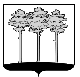 